Уважаемые коллеги!Департамент направляет для использования при составлении рейтинга участников индивидуального отбора для профильного обучения при получении среднего общего образования перечень общеобразовательных организаций Ярославской области, выпускники 9-х классов которых получили основное общее образование с углубленным изучением отдельных предметов в 2021/2022 учебном году.Просим проинформировать образовательные организации о возможности подачи заявления для поступления в 10 класс через портал государственных услуг Российской Федерации с использованием региональной формы, расположенной по ссылке: https://www.gosuslugi.ru/315492/2/form. Приложение: на 2 л. в 1 экз.Иванова Юлиана Сергеевна(4852) 40-08-64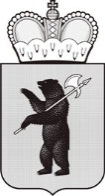 ДЕПАРТАМЕНТ ОБРАЗОВАНИЯЯРОСЛАВСКОЙ ОБЛАСТИСоветская ул., д. . Ярославль, 150000Телефон (4852) 40-18-95Факс (4852) 72-83-81e-mail: dobr@yarregion.ruhttp://yarregion.ru/depts/dobrОКПО 00097608, ОГРН 1027600681195,ИНН / КПП 7604037302 / 760401001__________________№______________На №           от           Руководителям органов местного самоуправления, осуществляющих управление в сфере образованияО классах с углубленным изучением отдельных предметовПервый заместитель директора департаментаС.В. Астафьева